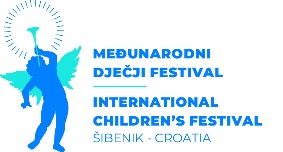 63. MEĐUNARODNI DJEČJI FESTIVAL/ 63rd INTERNATIONAL CHILDREN' S FESTIVALUpisni listIme i prezime:______________________________________________________________Ime i prezime majke i oca:_____________________________________________________Datum rođenja:______________________________________________________________Adresa:____________________________________________________________________Mail adresa:_____________________________________________________________________Telefon/mobitel:_____________________________________________________________Škola:_____________________________Razred:__________________________________Fakultet:___________________________Godina:________________________________Zaposlen: da / ne			     Naziv tvrtke:___________________________Umirovljenik: da / ne                                      HRVI: da / neVozačka dozvola: da / neStrani jezik: a) engleski			b) njemački                     c) talijanski			d) ruski	      e) francuski			f)______________Rad na kompjutoru: da / neDosadašnji rad na MDF-u: da / ne		Godine rada:_____________________						U službi:_________________________Posebna znanja i vještine:__________________________________________________Služba u kojoj želite raditi:__________________________________________________Želite li volontirati na MDF-u: da / neBroj osobne iskaznice:_____________________________________________________Broj učeničkog / student servisa:_____________________________________________Broj žiro računa IBAN:_____________________________________________________Datum:_______________				       Vlastoručni potpis:					 _____________________                                           	Svojim potpisom dajem izričitu suglasnost i privolu organizatoru manifestacije, a na temelju Zakona o zaštiti osobnih podataka ( NN 103/03, 118/06, 41/08, 130/11, 106/12)  i Uredba EU 2016/679 Europskog parlamenta i vijeća od 27. travnja 2016.g. o zaštiti pojedinaca u vezi s obradom osobnih podataka i o slobodnom kretanju takvih podataka te o stavljanju izvan snage Direktive 95/46/EZ, Zakona o provedbi Opće uredbe o zaštiti osobnih podataka ( NN 42/18):kako se svi moji osobni podaci uključujući i OIB, kao i svi djetetovi osobni podaci uključujući OIB, a koje sam dobrovoljno stavio/la na raspolaganje temeljem ovog Upisnog lista za rad na 62. MDF-u,  mogu koristiti za razmjenu osobnih podataka sukladno pozitivnim zakonskim propisima iz domene kulturne i umjetničke djelatnosti organizatora manifestacije; Potpisom potvrđujem sljedeće: da je organizator manifestacije, voditelj zbrike osobnih podataka; da sam upoznat/a s pravom kako u svako doba mogu odustati od ove suglasnosti i daljnje obrade, te sam upoznat/a s posljedicama odustanka od suglasnosti;da sam upoznat/a s pravom na ispravak netočnih osobnih podataka kako mojih osobnih tako i djetetovih; da sam upoznat/a kako će osobni podaci biti pohranjeni sukladno svrsi i pozitivnim zakonskim propisima; da sam upoznat/a kako će osobni podaci biti obrisani povlačenjem privole, da sam upoznat/a kako u svako doba mogu odustati od suglasnosti za prikupljanje i obradu osobnih podataka, te zatražiti prestanak daljnje obrade i prosljeđivanja osobnih podataka skupljenih na dobrovoljnoj osnovi za unaprijed određene svrhe;da sam upoznat/a kako uskratom navedenih podataka nije moguće ostvariti svrhu prikupljanja gore navedenih osobnih podataka;  Potpisom dobrovoljno dajem privolu za obradu vlastitih i djetetovih osobnih podataka, njihovo korištenje prilikom obrade i objave za 62. Međunarodni dječji festival Šibenik – Hrvatska i dopušta fotografiranje sudjelovanja u radu kao i korištenje fotografija za potrebe Međunarodnog dječjeg festivala Šibenik – Hrvatska, ali samo u skladu s moralnim načelima i uvažavajući u obzir činjenicu da je riječ o maloljetnom djetetu.Napomena: